СВЕДЕНИЯ ОБ ОБЪЕКТАХ СПОРТА      Физкультурный зал      Физкультурный зал нашего ДОУ является:центром физической подготовки детей;центром формирования у детей жизненно-необходимых двигательных умений и навыков, достижения определенного уровня физической культуры;центром консультативной работы с воспитателями и родителями по вопросам физ. воспитания.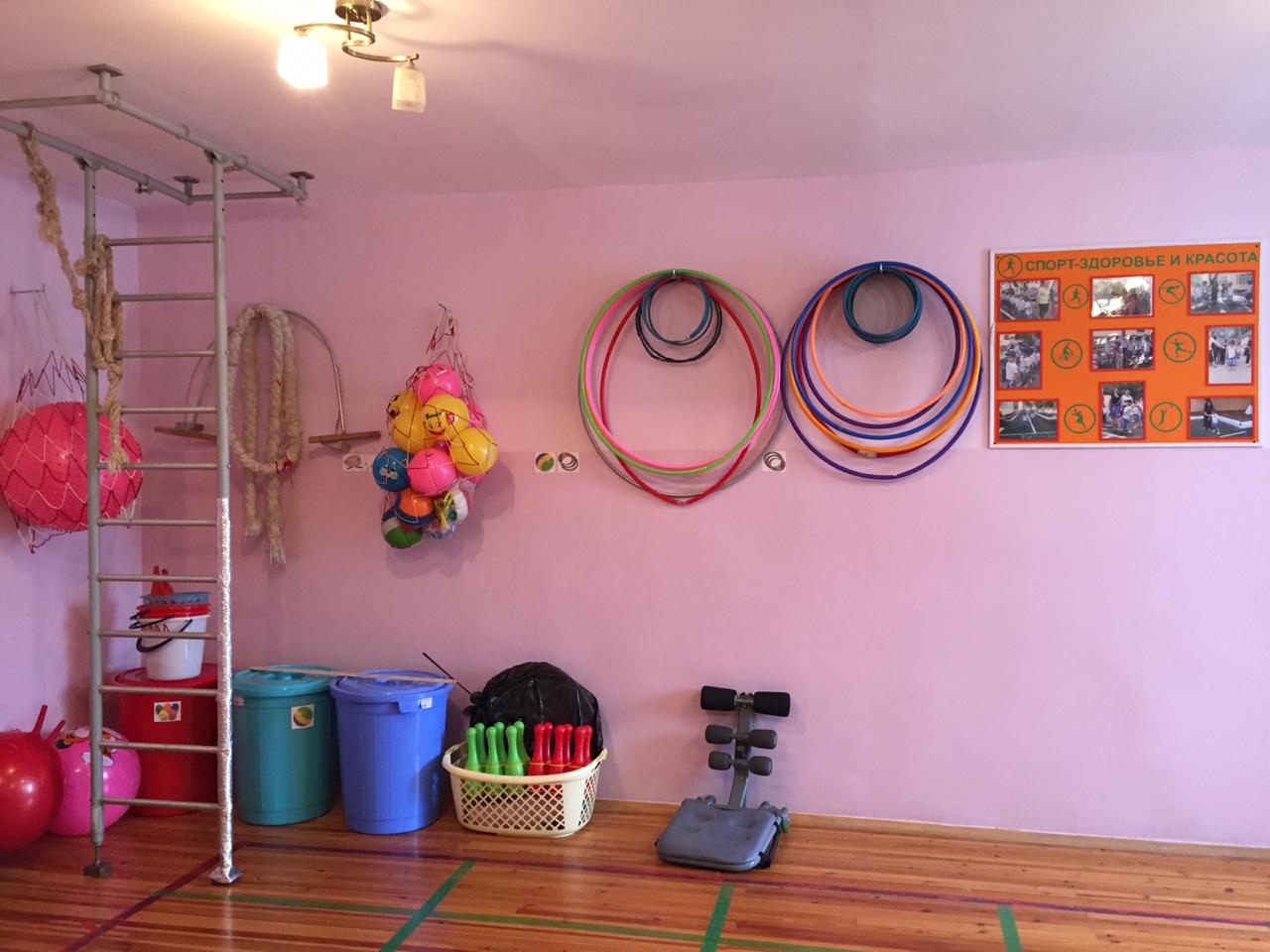 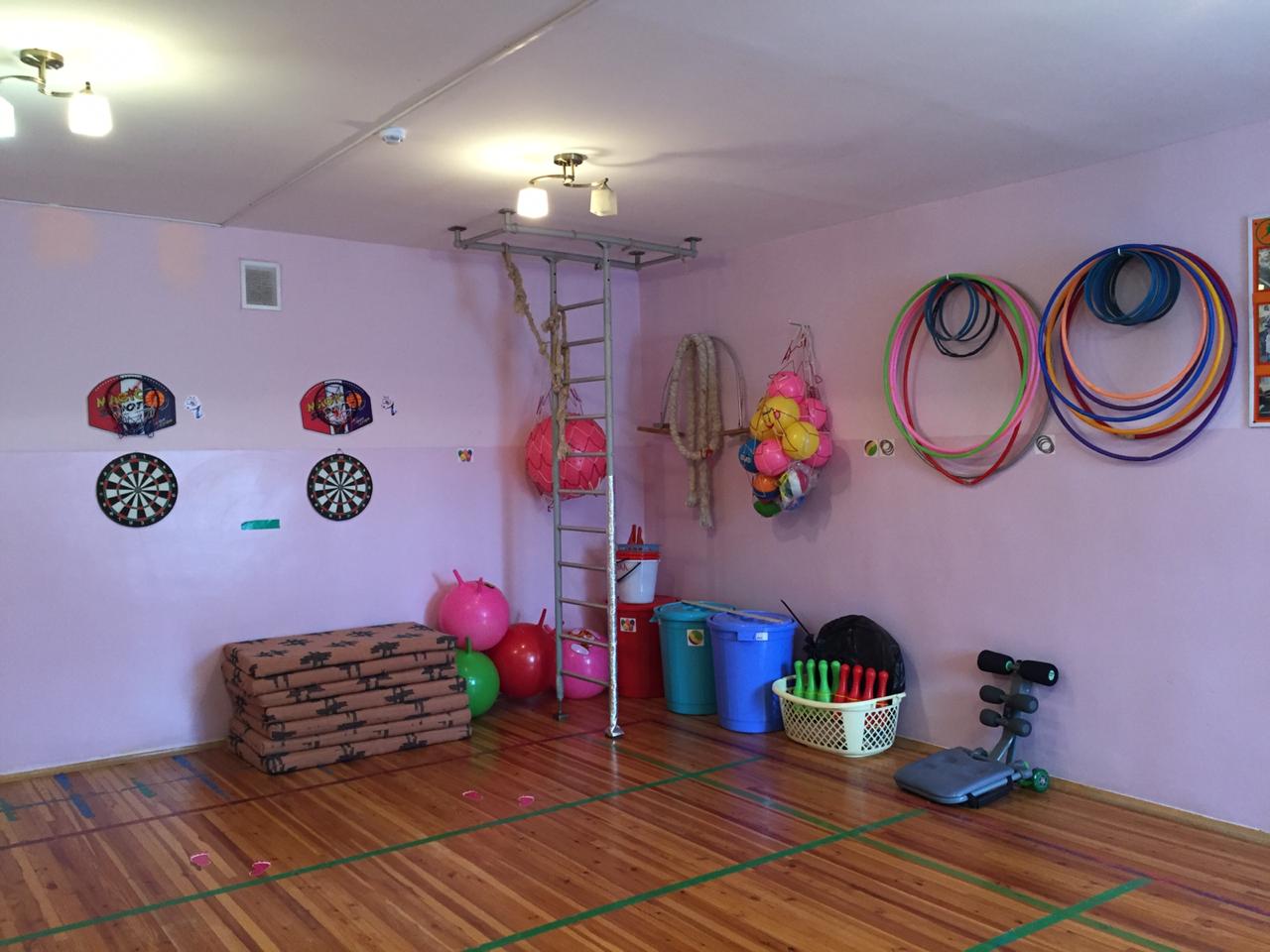          Основные задачи:Охрана и укрепление здоровья детей.Совершенствование физического развития дошкольников.Повышение сопротивляемости и защитных сил организма у детей.Улучшение физической и умственной работоспособности детей.Выработка у ребенка осознанного отношения к своему здоровью, умение определять свое состояние и ощущения.Развитие представления о строении собственного тела, назначении органов.Формирование представления, что полезно и что вредно для организма.  В физкультурном зале работает инструктор по физической культуре. В организацию и содержание деятельности спортивного зала входят:1 .Формы организации физического воспитания:физкультурные занятия в зале и на воздухе; утренняя гимнастика;физ. досуг, праздники, дни здоровья;спортивные игры и упражнения;ритмическая гимнастика;корригирующая гимнастика;физ. прогулка: пешеходная, лыжная.подвижные игры;самостоятельные занятия.2. Изучение и внедрение новых методик по физ. воспитанию.3. Проведение консультативной работы с педагогами и родителями по поводу физического воспитания детей.4. Наличие в физ.кабинете специальной методической литературы, методических разработок, рекомендаций по здоровому образу жизни.5. Наличие картотеки: основных движений, подвижных игр, игровых и спортивных развлечений.      Руководство и контроль за деятельностью спортивного зала осуществляет заведующий детским садом, старший воспитатель, старшая медсестра.Материально-техническое оборудование        Детское спортивное оборудование – совокупность товаров, предназначенных для обустройства помещения или участка, которые выделены для занятий физической культурой. Разнообразие спортивного инвентаря необходимо для комплексного развития навыков у ребенка, что позволяет выявить его интересы и пристрастия, определить сильные стороны и повысить эффективность тренировок.